КАРАР                                                                                ПОСТАНОВЛЕНИЕ                            15 ноябрь  2019  й.                    № 78                     15 ноября 2019 г.О присвоении почтового адреса объекту недвижимости.    Руководствуясь  Федеральным законом от 06 октября 2003 года №131- ФЗ «Об общих принципах организации местного самоуправления в Российской Федерации», Федеральным законом от 28.12.2013  №443-ФЗ « О Федеральной информационной адресной системе и о внесении изменений в Федеральный закон « Об общих принципах организации местного самоуправления в Российской Федерации», Правилами присвоения, изменения и аннулирования адресов, утвержденными Постановлением Правительства Российской Федерации от 19.11.2014 № 1221, ПОСТАНОВЛЯЮ:Присвоить следующие адреса: - жилому дому, расположенному на земельном участке с кадастровым номером 02:40:080702:213, присвоить адрес: Российская Федерация, Республика Башкортостан, Миякинский муниципальный район, сельское поселение Новокарамалинский сельсовет, село Новые Карамалы , улица Антонова , дом 18. Контроль за исполнением настоящего Постановления оставляю за собой. Глава сельского поселения	                                   И.В. ПавловБашkортостан Республикаhы              Миeкe районы                             муниципаль районыныn                         Яnы Kарамалы ауыл                   советы ауыл билeмehе                Хакимиeте  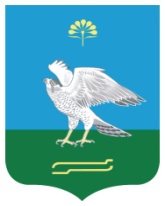 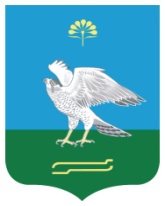 Администрация сельского           поселения Новокарамалинский сельсовет муниципального района  Миякинский район                        Республики Башкортостан